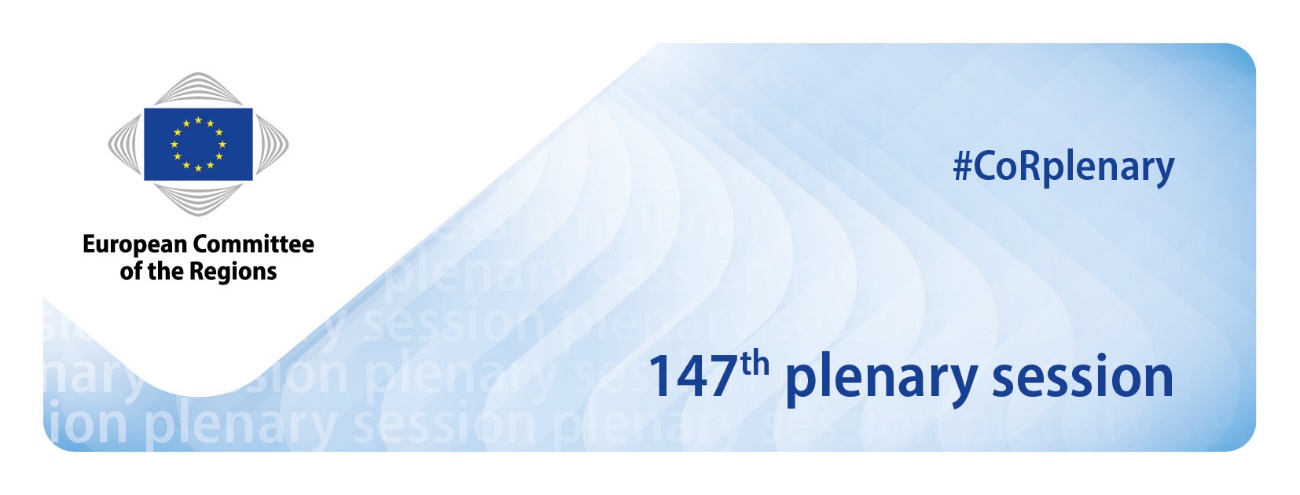 Agenda1–2 December 2021Charlemagne Building – GASP (European Commission)Rue de la Loi 170 – 1000 Brussels – Hybrid meetingInterpreting (passive: languages spoken):BG-ES-CS-DA-DE-ET-EL-EN-FR-GA-HR-IT-LV-LT-HU-MT-NL-PL-PT-RO-SK-SL-FI-SV-EU-CAInterpreting (active: languages that can be listened to):BG-ES-CS-DA-DE-ET-EL-EN-FR-HR-IT-LV-LT-HU-MT-NL-PL-PT-RO-SK-SL-FI-SVIMPORTANT INFORMATIONThe plenary session will be hybrid: on-site participation will be possible to a limited extent, depending on the sanitary measures in place at the time of the meeting.Members may decide to attend the plenary session meetings remotely by video conference (Interactio) or be physically present in Brussels. In the latter case, the physical attendance must have been registered by Wednesday 24 November 2021 at the latest on the members' portal to be taken into account for the seating plan.The seating plan for the plenary session will be established according to the priorities set out in the President's decision 20/2021 on temporary measures pertaining to the organisation of the activities of the CoR during the COVID-19 pandemic. It will not be possible to change seat or move to another room during the meeting. For any updated practical information and COVID-19 measures, please see the members' portal.When physically attending the meeting, participants shall at all times wear a protective mask covering their nose, mouth and chin.Please note that the CoR's meetings are paperless and no paper meeting documents will be available on site. In order to have access to documents in electronic format via the members' portal, members attending in person should bring their own laptop or tablet computer.You are kindly requested to log in or be present in the room 15 minutes before the start of the session.STRUCTURE OF THE DECEMBER PLENARY SESSIONPlease confirm your presence or delegation as usual via the members' portal. Should you wish to be present physically in the meeting room, it is compulsory to confirm through the members' portal no later than Wednesday 24 November 2021. This will enable us to create a seating plan in accordance with the applicable COVID-19 regulations imposed by the Belgian Government.Wednesday 1 December: Adoption of the final agenda – Statement by the President – Debates – Presentations and debates on draft opinions – Votes on amendments and draft opinions.Thursday 2 December: Debates – Presentations and debates on draft resolutions – Presentations and debates on draft opinions – Votes on amendments, draft opinions and resolutions – Debate on EU matters for local and regional authorities – End of the plenary sessionWednesday 1 December 2021debate on Strengthening European Democracy in the context of THE Conference on the Future of EuropeStatements by Herman Van Rompuy, Chair of the CoR High Level Group on European Democracy, Renaud Muselier, President of the South Region Provence-Alpes-Côte d'Azur and Deputy President of the Regions of France, Dr Igor Senčar, State Secretary for Coordination of International and EU Affairs in the Office of the Prime Minister of Slovenia and Representatives of European Citizens' Panels on best practicesWednesday 1 December, 2.30–4 p.m.STATEMENT BY EMMANUEL MACRON, PRESIDENT OF THE FRENCH REPUBLIC AND DEBATE WITH MEMBERS Wednesday 1 December, 4–4.45 p.m.____________________________________________________________________Thursday 2 December 2021DEBATE ON ERADICATING HOMELESSNESS IN THE EUROPEAN UNIONStatements by Nicolas Schmit, Commissioner for Jobs and Social Rights and Kjell Larsson, President of the European Federation of National Organisations Working with the Homeless (FEANTSA)Thursday 2 December, 9.20–10.20 a.m.DEBATE ON THE 2022 EUROPEAN YEAR OF YOUTHStatements by Silja Markkula, President of the European Youth Forum, Vytautas Grubliauskas, Mayor of Klaipėda, Lídia Pereira (PT/EPP), Member of the European Parliament, President of the Youth of the European People's Party (YEPP), Alicia Homs Ginel (ES/S&D), Member of the European Parliament and President of the Young European Socialists (YES), Ines Holzegger, Bureau Member of the European Liberal Youth (LYMEC), Fabio Roscani, Vice-Chair of the European Young Conservatives (EYC), Valentina Servera Clavell, President of the European Free Alliance Youth, Eleanor Morrissey, Co-Spokesperson of the Federation of Young European Greens and Sandra Schneeloch (DE/Greens), Young Elected Politicians (YEP), City councillor of Cologne, GermanyThursday 2 December, 10.30 a.m.–12.noonDEBATE ON THE FIGHT AGAINST DISINFORMATION TO ENSURE A FUNCTIONING AND RESILIENT DEMOCRACY AT ALL LEVELSStatement by Leendert Verbeek, President of the Congress of Local and Regional Authorities of the Council of EuropeThursday 2 December, 4–5 p.m.Attention:This is not the final agenda, which will be established by the Bureau on 30 November 2021***Document last updated: 03/12/2021***This document has been drawn up in accordance with Rule 15(3) of the Rules of Procedure and can be retrieved at: http://memportal.cor.europa.eu/Meeting/CommitteeAgendaWednesday 1 December 2021Adoption of the agenda (COR-2021-04683-00-04-CONVPOJ-TRA)Approval of the minutes of the 146th plenary session, held on 11, 12, 13 and 14 October 2021COR-2021-03355-00-01-PV-TRA – COR-2021-03355-00-00-PV-REFCOR-2021-03355-01-00-PV-REF – COR-2021-03355-02-00-PV-REFCOR-2021-03355-03-00-PV-REF – COR-2021-03355-04-00-PV-REFCOR-2021-03355-05-00-PV-REF – COR-2021-03355-06-00-PV-REFStatement by the presidentStatements by:COR-2021-04683-01-00-PSP-TRAHerman Van Rompuy, Chair of the CoR High Level Group on European DemocracyRenaud Muselier, President of the South Region Provence-Alpes-Côte d'Azur and Deputy President of the Regions of FranceDr Igor Senčar, State Secretary for Coordination of International and EU Affairs in the Office of the Prime Minister of SloveniaRepresentatives of European Citizens’ Panels on best practicesDebate with members of the European Committee of the RegionsStatement by: 
Emmanuel Macron, President of the French RepublicDebate with members of the European Committee of the RegionsBetter RegulationOwn-initiativeCOR-2021-04071-00-00-PAC-TRA – CIVEX-VII/007Rapporteur: Piero Mauro Zanin (IT/EPP)Europe's Beating Cancer PlanOwn-initiativeCOR-2021-02072-00-00-PAC-TRA – NAT-VII/018Rapporteur: Birgitta Sacrédeus (SV/EPP)Draft resolution on the 2022 work programme of the European Commission and the CoR political priorities for 2022COR-2021-05507-00-01-PRES-TRA – RESOL-VII16The implementation of the Recovery and Resilience FacilityCouncil presidency referralCOR-2021-03682-00-00-PAC-TRA – ECON-VII/018Rapporteur: Rob Jonkman (NL/ECR)Thursday 2 December 2021European Approach to Artificial Intelligence - Artificial Intelligence ActCOR-2021-02682-00-01-PAC-TRA – SEDEC-VII/022Rapporteur: Guido Rink (NL/PES)Statement by Dragoş Tudorache (RO/RENEW E.), Member of the European ParliamentStatements by: 
COR-2021-04683-03-00-PSP-TRANicolas Schmit, Commissioner for Jobs and Social RightsKjell Larsson, President of the European Federation of National Organisations Working with the Homeless (FEANTSA)Debate with members of the European Committee of the RegionsEradicating homelessness in the European Union: The local and regional perspectiveOwn-initiativeCOR-2021-03911-00-02-PAC-TRA – SEDEC-VII/023Rapporteur: Mikko Aaltonen (FI/PES)Statements by: 
Silja Markkula, President of the European Youth ForumVytautas Grubliauskas, Mayor of KlaipėdaLídia Pereira (PT/EPP), Member of the European Parliament, President of the Youth of the European People's Party (YEPP)Alicia Homs Ginel (ES/S&D), Member of the European Parliament, President of the Young European Socialists (YES)Ines Holzegger, Bureau Member of the European Liberal Youth (LYMEC)Fabio Roscani, Vice-Chair of the European Young Conservatives (EYC)Valentina Servera Clavell, President of the European Free Alliance YouthEleanor Morrissey, Co-Spokesperson of the Federation of Young European GreensSandra Schneeloch (DE/Greens), Young Elected Politicians (YEP), City councillor of Cologne, GermanyDebate with members of the European Committee of the RegionsDraft resolution on the proposal for a European Year of YouthCOR-2021-05388-00-00-PRES- TRA – RESOL-VII18EU action plan for organic farmingOwn-initiativeCOR-2021-01968-00-00-PAC-TRA – NAT-VII/019Rapporteur: Uroš Brežan (SI/GREENS)Statement by Simone Schmiedtbauer (AT/EPP), Member of the European ParliamentSustainable blue economy and aquacultureOwn-initiativeCOR-2021-03054-00-00-PAC-TRA – NAT-VII/020Rapporteur: Bronius Markauskas (LT/EA)Updating the new Industrial Strategy for EuropeOwn-initiativeCOR-2021-02688-00-01-PAC-TRA – ECON-VII/017Rapporteur: Jeannette Baljeu (NL/RENEW E.)Statement by Tom Berendsen (NL/EPP), Member of the European ParliamentStatements by:COR-2021-04683-04-00-PSP-TRALocal and regional authorities and the refugees' emergency by Mindaugas Sinkevičius (LT/PES) and Bernd Lange (DE/EPP)The implementation of the cohesion policy: structural challenges for the Bratislava Region by Juraj Droba (SK/ECR)The role of nuclear power in the clean energy transition by József Kóbor (HU/EA)Debate with members of the European Committee of the RegionsStatement by:COR-2021-04683-05-01-PSP-TRALeendert Verbeek, President of the Congress of Local and Regional Authorities of the Council of EuropeDebate with members of the European Committee of the RegionsEuropean Commission Report on Competition Policy in 2020Own-initiativeCOR-2021-04309-00-00-PAC-TRA – ECON-VII/015Rapporteur: Tadeusz Truskolaski (PL/EA)The gender dimension of structural and cohesion funds 2021-2027, with a focus on the preparation of the operational programmesOwn-initiativeCOR-2021-02503-00-00-PAC-TRA – COTER-VII/14Rapporteur: Donatella Porzi (IT/PES)Statement by Monika Vana (AT/GREEN), Member of the European ParliamentElection of Bureau members (COR-2021-04683-00-01-PSP-REF) (for decision)New CoR members and alternates (COR-2021-04683-00-01-PSP-TRA) (for information)Any other businessDate of the next meeting_____________2.30 p.m.debate on Strengthening European Democracy in the context of THE Conference on the Future of Europe4 p.m.STATEMENT BY EMMANUEL MACRON, PRESIDENT OF THE FRENCH REPUBLIC AND DEBATE WITH MEMBERS 4.45 p.m.PRESENTATION OF OPINIONS5.15 p.m.PRESENTATION OF A RESOLUTION5.25 p.m.PRESENTATION OF AN OPINION5.40 –7 p.m.VOTING SLOT: ADOPTION OF 3 OPINIONS AND 1 RESOLUTIONADJOURNMENT9 a.m.PRESENTATION OF AN OPINION9.20 a.m.Debate on Eradicating homelessness in
the European Union10.20 a.m.PRESENTATION AN OPINION10.30 a.m.Debate on the 2022 European Year of Youth12.20–1 p.m. VOTING SLOT: ADOPTION OF 2 OPINIONS AND 1 RESOLUTION1–2.30 p.m.BREAK2.30 p.m.PRESENTATION OF OPINIONS3.30 p.m.EU MATTERS FOR LOCAL AND REGIONAL AUTHORITIES4 p.m.Debate ON THE FIGHT AGAINST DISINFORMATION TO ENSURE A FUNCTIONING AND RESILIENT DEMOCRACY AT ALL LEVELS5 p.m.PRESENTATION OF OPINIONS5.30–7 p.m. VOTING SLOT: ADOPTION OF 5 OPINIONS7 p.m.other documents7 p.m.END OF THE PLENARY SESSION